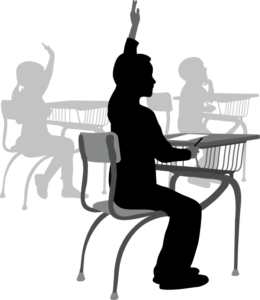 <School Name><School Name><School Name><School Name><School Name><School Name><School Name><School Name><School Name><School Name><School Name>Room 138Room 138Room 138Room 138Room 138Room 138Room 138Room 138SCHOOL NAMESCHOOL NAMESCHOOL NAMESCHOOL NAMESCHOOL NAMESCHOOL NAMESCHOOL NAMESCHOOL NAMESCHOOL NAMESCHOOL NAMESCHOOL NAMETEACHERTEACHERTEACHERTEACHERTEACHERTEACHERTEACHERTEACHERGeometry 401Geometry 401Geometry 401Geometry 401Geometry 401Geometry 401Geometry 401Geometry 401Geometry 401Geometry 401Geometry 401mm/dd/yyyy to mm/dd/yyyymm/dd/yyyy to mm/dd/yyyymm/dd/yyyy to mm/dd/yyyymm/dd/yyyy to mm/dd/yyyymm/dd/yyyy to mm/dd/yyyymm/dd/yyyy to mm/dd/yyyymm/dd/yyyy to mm/dd/yyyymm/dd/yyyy to mm/dd/yyyyCOURSE / WORKCOURSE / WORKCOURSE / WORKCOURSE / WORKCOURSE / WORKCOURSE / WORKCOURSE / WORKCOURSE / WORKCOURSE / WORKCOURSE / WORKCOURSE / WORKWEEK OFWEEK OFWEEK OFWEEK OFWEEK OFWEEK OFWEEK OFWEEK OFStudent NameMondayMondayMondayTuesdayTuesdayTuesdayWednesdayWednesdayWednesdayThursdayThursdayThursdayThursdayThursdayFridayFridayFridaySaturdaySaturdaySaturdayStudent NamePAEPAEPAEPPAAEPAEPAEJohn Smith   Legend:                             P – Present           A - Absent           E - Excuse   Legend:                             P – Present           A - Absent           E - Excuse   Legend:                             P – Present           A - Absent           E - Excuse   Legend:                             P – Present           A - Absent           E - Excuse   Legend:                             P – Present           A - Absent           E - Excuse   Legend:                             P – Present           A - Absent           E - Excuse   Legend:                             P – Present           A - Absent           E - Excuse   Legend:                             P – Present           A - Absent           E - Excuse   Legend:                             P – Present           A - Absent           E - Excuse   Legend:                             P – Present           A - Absent           E - Excuse   Legend:                             P – Present           A - Absent           E - Excuse   Legend:                             P – Present           A - Absent           E - Excuse   Legend:                             P – Present           A - Absent           E - Excuse   Legend:                             P – Present           A - Absent           E - Excuse   Legend:                             P – Present           A - Absent           E - Excuse   Legend:                             P – Present           A - Absent           E - Excuse   Legend:                             P – Present           A - Absent           E - Excuse   Legend:                             P – Present           A - Absent           E - Excuse   Legend:                             P – Present           A - Absent           E - Excuse   Legend:                             P – Present           A - Absent           E - Excuse   Legend:                             P – Present           A - Absent           E - Excuse